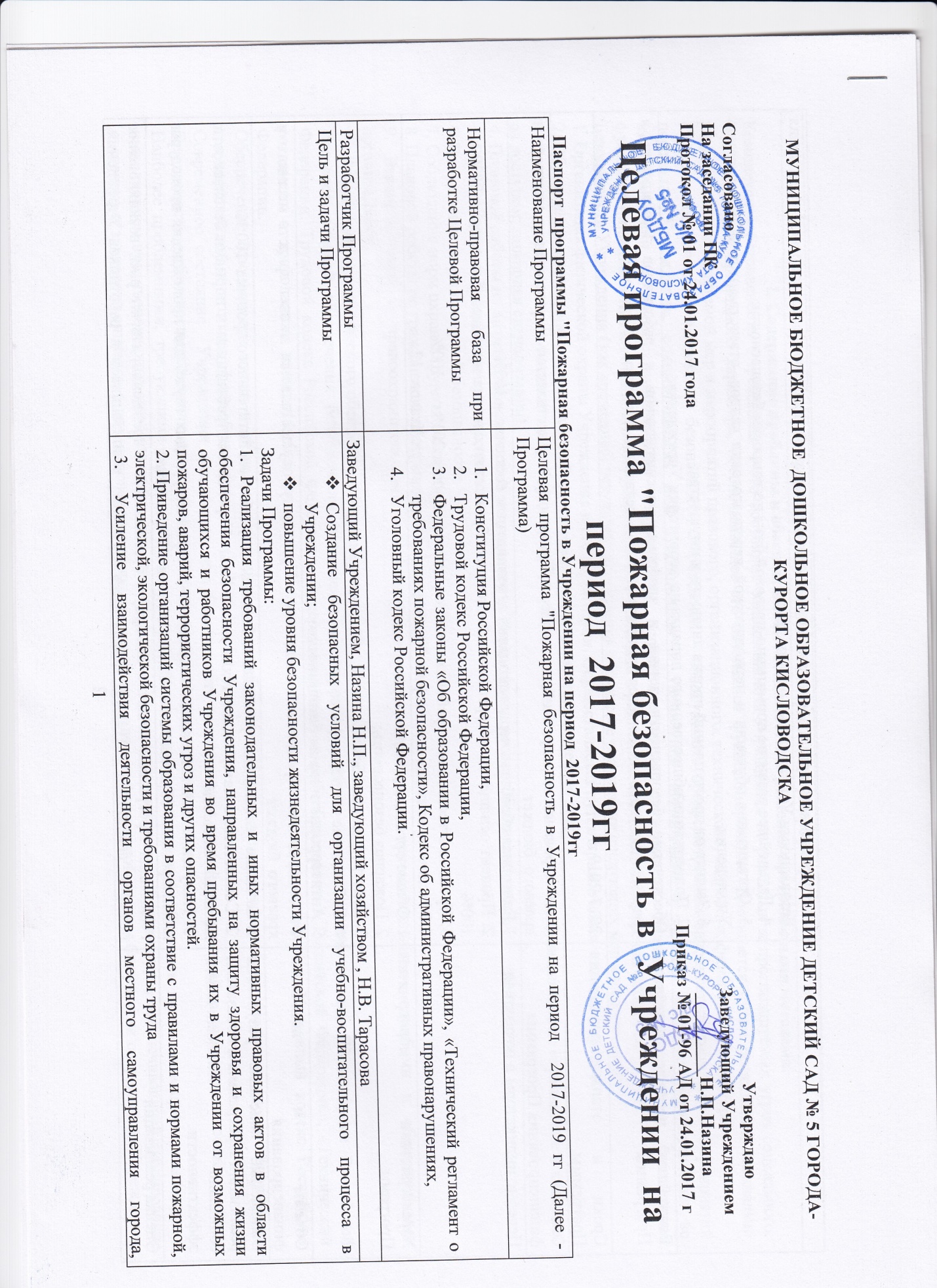 I. Содержание проблемы и обоснование необходимости ее решения программными методами.Комплексная безопасность Учреждения – это состояние защищенности Учреждения от реальных и прогнозируемых угроз социального, техногенного и природного характера, обеспечивающее его безопасное функционирование. Достигается путем реализации, специально разрабатываемой системой мер и мероприятий правового, организационного, технического, кадрового, финансового характера. Система обеспечения комплексной безопасности Учреждения – совокупность предусмотренных законодательством мер и мероприятий персонала Учреждения, осуществляемых под руководством в управления образования и органов местного самоуправления во взаимодействии с правоохранительными структурами, вспомогательными службами с целью обеспечения его безопасного функционирования, а также готовности сотрудников и  обучающихся к рациональным действиям в чрезвычайных ситуациях. Безопасность Учреждения (как временный результат) достигается в процессе реализации следующих мер и мероприятий: 1. Организация физической охраны Учреждения и его территории. Осуществляется путем привлечения  сторожа-вахтера. 2. Обеспечения инженерно-технического оборудования (ограждения, металлические двери). 3. Организация инженерно-технического оборудования (охранная сигнализация; телевизионное видеонаблюдение; ограничение и контроль за доступом; пожарная сигнализация). 4. Плановой работы по антитеррористической защищенности Учреждения (паспорт безопасности). 5. Организация контрольно-пропускного режима. 6. Выполнение норм пожарной безопасности. 7. Соблюдение норм охраны труда и электробезопасности. 8. Плановой работы по гражданской обороне. 9. Взаимодействия с правоохранительными органами и другими структурами, вспомогательными службами и общественными организациями. 10. Финансово - экономического обеспечения мер и мероприятий. Правовой основой обеспечения безопасности жизнедеятельности работников, и  воспитанников является Конституция Российской Федерации, Трудовой кодекс Российской Федерации, Федеральные законы «Об образовании в Российской Федерации», «Технический регламент о требованиях пожарной безопасности», Кодекс об административных правонарушениях, Уголовный кодекс Российской Федерации. Обеспечение безопасности жизни и здоровья  воспитанников и работников Учреждении в современных условиях является приоритетом государственной политики в сфере образования. Современное состояние  Учреждения показывает, что безопасность эксплуатации зданий, сооружений и инженерных сетей, а также безопасность учебно-воспитательного процесса находится на недостаточном уровне. Наиболее проблемными, требующими вмешательства  муниципальных органов исполнительной власти являются вопросы, связанные с выполнением противопожарных мероприятий, таких, как установка в Учреждении специальной аппаратуры, обеспечивающей дублирование светового и звукового сигналов о возникновении пожара на пульт подразделений пожарной охраны без участия сотрудников Учреждения; установка противопожарных дверей; установка прямой телефонной связи с пожарными частями, а так же силовыми структурами , а так же оформление въезда в Учреждение по ул.Чкалова 12. В современных условиях проблема обеспечения антитеррористической безопасности в Учреждении остается актуальной. Одним из показателей антитеррористической безопасности является наличие ограждения по всему периметру территории Учреждения, оборудование Учреждения системами видеонаблюдения, организацией контрольно-пропускного режима. В настоящее время металлические ограждения ( сзади здания) характеризуются высокой степенью изношенности и требуют капитального ремонта, либо замены. Кроме того, принятие данной Программы необходимо для проведения процедуры лицензирования Учреждения. Из года в год все сложнее становится получить положительное заключение инспектирующих служб. Особое внимание необходимо уделить конструкционной безопасности зданий и сооружений Учреждения. Из-за отсутствия финансирования на проведение восстановительного и капитального ремонтов снижается уровень безопасности Учреждения. Требуется проведение срочных работ по техническому обследованию зданий, а также  наружных стен, запасных выходов, установка ограждений сзади здания и решить проблему с въездом в Учреждение спец машин со стороны ул.Чкалова 12. Среди различных видов безопасности для Учреждения: пожарной, антитеррористической, электрической, конструкционной, экологической, информационной, экономической, психологической невозможно выделить приоритетное направление в создании комплексной безопасности. Все они являются взаимозависимыми и их обеспечение должно решаться во взаимосвязи, включающее создание технических условий, формирование идеалов здорового образа жизни и создание комфортного психологического климата в Учреждении. Программные мероприятия позволят заложить основы безопасности с учетом специфики деятельности Учреждения и вероятности возникновения тех или иных угроз путем поддержания безопасного состояния объекта в соответствии с нормативными документами. II. Основные цели и задачи Программы. Основной целью Программы является создание безопасных условий для организации учебно-воспитательного процесса в Учреждении, находящегося в ведении Управления образования; повышение уровня безопасности жизнедеятельности Учреждения. Основными задачами Программы являются: 1. Реализация требований законодательных и иных нормативных правовых актов в области обеспечения безопасности Учреждения, направленных на защиту здоровья и сохранения жизни  воспитанников и работников их пребывания в Учреждении от возможных пожаров, аварий, террористических угроз и других опасностей. 2. Создание безопасных условий для осуществления учебно-воспитательного процесса в Учреждении, путем приведения их в соответствие с правилами и нормами пожарной, электрической, экологической безопасности, требованиями охраны труда. 3. Усиление взаимодействия деятельности органов местного самоуправления города, государственных органов контроля и надзора по вопросам укрепления безопасности Учреждения и охраны труда; 4. Дальнейшее развитие нормативно-правовой базы по вопросам безопасности; 5. Совершенствование механизма государственного управления комплексной безопасностью; 6. Организация обучения и периодической переподготовки кадров, ответственных за безопасность Учреждения. 7. Повышение уровня знаний по пожарной, электрической, антитеррористической безопасности и охране труда; 8. Защита от преступлений против личности и имущества; 9. Поддержание общественного порядка на территории Учреждения; 10. Повышение экономической заинтересованности руководителей образовательных организаций в обеспечении безопасных условий труда и учебы. III. Сроки и этапы реализации Программы. Сроки реализации Программы – 2015 – 2017 годы. Выполнение мероприятий Программы предполагается на протяжении всего срока действия программы, поэтому разделение программы на хронологические этапы не предусмотрено. IV. Программные мероприятия. Мероприятия Программы осуществляются по следующим основным направлениям: 1. Общие организационные мероприятия 2. Обеспечение пожарной безопасности 3. Обеспечение конструкционной безопасности 4. Обеспечение температурного режима 5. Обеспечение антитеррористической защищенности 1. Организационные мероприятия. Проведение совещаний по безопасности соответствующих должностных лиц Учреждения. Организация обучения руководителя и специалистов  Учреждения правилам безопасности: пожарной, электрической, охраны труда. Прохождение сотрудниками  Учреждения периодических медицинских осмотров 2. Пожарная безопасность. Сервисное обслуживание автоматической пожарной сигнализации и кнопок тревожной сигнализации, обслуживание специальной аппаратуры, обеспечивающей дублирование светового и звукового сигналов о возникновении пожара на пульт подразделений пожарной охраны без участия сотрудников учреждений, до завершения финансового года. Установка дверей лестничных клеток, оборудование их устройствами для самозакрывания. Приобретение специального оборудования (огнетушители) и их ежегодная заправка Проведение испытаний и измерений параметров электрооборудования и электроустановок напряжением до и выше 1000 В. Разработка декларации пожарной безопасности, расчет пожарного риска. Установка прямой телефонной связи 3. Конструкционная безопасность. Благоустройство территории Учреждения. Капитальный ремонт и текущий ремонт Учреждения. Разработка проектно-сметной документации на ремонт зданий Учреждения.Оформление въезда в Учреждение со стороны ул.Чкалова 144. Соблюдение температурного режима. Обеспечение температурного режима в Учреждения. без централизованного отопления Уплата земельного налога и налога на имущество Учреждения. Разработка Экопаспортов 5. Антитеррористическая безопасность. Замена  ограждения сзади здания Учреждения.. Установка телевизионной системы охранного наблюдения. V. Ресурсное обеспечение. На реализацию мероприятий Программы направляются средства местного и краевого бюджетов. Объемы финансирования программных мероприятий по годам реализации представлены в приложении № 1 к Программе. Объемы финансовых средств, предусмотренных на осуществление мероприятий Программы на 2015 – 2017 гг. носят прогнозный характер и подлежат ежегодному уточнению при формировании проекта местного бюджета на соответствующий финансовый год. VI. Организация управления и механизм реализации Программы. Управление и реализация намеченных Программой мероприятий осуществляется Управлением образования  городского округа города-курорта КисловодскаУправление образования  несет ответственность за качественное и своевременное выполнение мероприятий Программы, целевое и рациональное использование финансовых средств, выделяемых для выполнения Программы. Реализация Программы осуществляется посредством заключения государственных контрактов (договоров). Конкретные исполнители работ по отдельным мероприятиям определяются на конкурсной основе в соответствии с требованиями Федерального закона от 05.04.2013 N 44-ФЗ «О контрактной системе в сфере закупок товаров, работ, услуг для обеспечения государственных и муниципальных нужд» VII. Ожидаемые результаты реализации Программы. Эффективность реализации Программы при условии своевременного финансирования заключается в достижении следующих результатов: 1. Создание условий для организации безопасного учебно-воспитательного процесса в Учреждении 2. Соответствие материально-технической базы Учреждения. требованиям и нормами безопасности жизнедеятельности . 3. Получение положительных заключений от инспектирующих служб Система основных программных мероприятий Программына 2017  – 2019 гг Цель и задачи ПрограммыСоздание безопасных условий для организации учебно-воспитательного процесса в Учреждении; повышение уровня безопасности жизнедеятельности Учреждения. Задачи Программы: 1. Реализация требований законодательных и иных нормативных правовых актов в области обеспечения безопасности Учреждения, направленных на защиту здоровья и сохранения жизни обучающихся и работников Учреждения во время пребывания их в Учреждении от возможных пожаров, аварий, террористических угроз и других опасностей. 2. Приведение организаций системы образования в соответствие с правилами и нормами пожарной, электрической, экологической безопасности и требованиями охраны труда 3. Усиление взаимодействия деятельности органов местного самоуправления города, государственных органов контроля и надзора, организаций профсоюзов по вопросам укрепления безопасности Учреждения и охраны труда; 4. Дальнейшее развитие нормативно-правовой базы по вопросам безопасности; 5. Организация обучения и периодической переподготовки кадров, ответственных за безопасность Учреждения. 6. Защита от преступлений против личности и имущества; 7. Поддержание общественного порядка на  территории Учреждения;Важнейшие целевые показатели ПрограммыОбеспечение безопасности жизни и здоровья  воспитанников и работников Учреждении в современных условиях является приоритетом государственной политики в сфере образования. Сроки и этапы реализации Программы2017-2019 ггОбъемы и источники финансирования ПрограммыФинансирование мероприятий, входящих в Программу, осуществляется за счет средств местного и  краевого  бюджетЦелевые индикаторы и показатели1.Ежегодная обработка чердаков зданий огнезащитным составом. – 100% 2. Процент оснащенности организаций системы образования системами видеонаблюдения к . – 100% 3. Процент аттестованных рабочих мест по условиям труда к . – 100% 4.Обеспечить въезд на территорию Учреждения со стороны ул.Чкалова 12Характеристика мероприятий Программ1. Общие организационные мероприятия; 2. Пожарная безопасность; 3. Конструкционная безопасность; 4. Соблюдение температурного режима; 5. Антитеррористическая безопасностьОбъемы и источники финансированияФинансирование мероприятий, входящих в Программу, осуществляется за счет средств местного и  краевого  бюджетОжидаемые конечные результаты реализации Программы и показатели социально- экономической эффективности1. Создание условий для организации безопасного учебно-воспитательного процесса  100 %  2. Соответствие материально-технической базы  Учреждения требованиям и нормами безопасности жизнедеятельности  3. Получение положительных заключений от инспектирующих служб для прохождения процедуры лицензирования образовательной деятельности в УчрежденииОценка реализацииРеализация Программы повысит пожарную безопасность Учреждения, снизит риск возникновения пожаров, аварийных ситуаций, травматизма и гибели  воспитанников и работников Учреждения, позволит избежать большого материального ущерба.№ п/пНаименование мероприятийСрокисполненияИсточникФинансирования (краевой, местный бюджет, внебюджетные источники)Ответственный  исполнительОжидаемый результатI. Общие организационные мероприятияI. Общие организационные мероприятияI. Общие организационные мероприятияI. Общие организационные мероприятияI. Общие организационные мероприятияI. Общие организационные мероприятия1.1Проведение семинаров, совещаний для  должностных лиц, ответственных за пожарную, электрическую безопасность, охрану труда и т.д. в Учреждении с участием представителей всех заинтересованных служб по обеспечению безопасности учреждений образованияежегоднобез финансированияЗаведующий Учреждением Н.П.НазинаПовышение грамотности1.2Изучение нормативных документов по пожарной безопасности федерального и регионального уровнейпостояннобез финансированияЗаведующий Учреждением Н.П.НазинаПовышение грамотности1.3Организация обучения руководителей, должностных лиц правилам безопасности: пожарной, электрической, охраны труда.1 раз в год10.000 руб.Заведующий Учреждением Н.П.НазинаПовышение грамотности1.4Прохождение сотрудниками образовательных организаций периодических медицинских осмотров1 раз в годбез финансированияЗаведующий Учреждением Н.П.НазинаПовышение грамотности1.5проведением разъяснительной работы среди родителей (законных представителей) воспитанников по соблюдению противопожарного режимапостояннобез финансированияЗаведующий Учреждением Н.П.НазинаПовышение грамотности1.6изготовлением и размещением в местах массового пребывания людей стендов, рекламных щитов, панно, табло «Сообщает 01»;систематическибез финансированияЗаведующий Учреждением Н.П.НазинаПовышение грамотности1.7.проведением ежегодных противопожарных инструктажей с рабочими предприятий и служащими учреждений, учащимися образовательных и дошкольных учреждений;4 раза в годбез финансированияЗаведующий Учреждением Н.П.НазинаПовышение грамотности1.8проведением занятий по повышению уровня правосознания и ответственности должностных лиц и граждан за допускаемые нарушения в области пожарной безопасности.1 раз в годбез финансированияЗаведующий Учреждением Н.П.НазинаПовышение грамотностиII. Обеспечение пожарной безопасности УчрежденияII. Обеспечение пожарной безопасности УчрежденияII. Обеспечение пожарной безопасности УчрежденияII. Обеспечение пожарной безопасности УчрежденияII. Обеспечение пожарной безопасности Учреждения2.1Сервисное обслуживание автоматической пожарной сигнализации и кнопок тревожной сигнализации, обслуживание специальной аппаратуры, обеспечивающей дублирование светового и звукового сигналов о возникновении пожара на пульт подразделений пожарной охраны без участия сотрудников учреждений, до завершения финансового года.ежемесячно100.000 руб.Заведующий Учреждением Н.П.НазинаПовышение безопасности Учреждения, сервисное обслуживание автоматической пожарной сигнализации2.2Обучение по программе  пожарно –технический минимум.1 раз в годБез финансированияЗаведующий Учреждением Н.П.НазинаПротокол, приказ2.3Обеспечение Учреждения прямой связью с ближайшим подразделением пожарной охраны.201750.000 руб.Заведующий Учреждением Н.П.НазинаПовышение безопасности Учреждения, 2.4Приобретение специального противопожарного оборудования, проверка, перезарядка огнетушителей201715.000 руб.Заведующий Учреждением Н.П.НазинаПовышение безопасности Учреждения, 2.5Проведение испытаний и измерений параметров электрооборудования и электроустановок напряжением до и выше 1000 В. 1 раз в год3000 руб.Заведующий Учреждением Н.П.НазинаПовышение безопасности Учреждения, 2.6Контроль качества огнезащитной обработкиПостояннобез финансированияЗаведующий Учреждением Н.П.НазинаПовышение безопасности Учреждения, 2.7Изготовление плана эвакуации котельной2017 год5000 руб.Заведующий Учреждением Н.П.НазинаПовышение безопасности Учреждения, 2.8Огнезащитная обработка деревянных конструкций чердачных помещенийежегодно100.000 руб.Заведующий Учреждением Н.П.НазинаПовышение безопасности Учреждения, 2.9Техническое обслуживание автоматической  пожарной сигнализацииежеиесячно25.000 руб.Заведующий Учреждением Н.П.НазинаПовышение безопасности Учреждения, 2.10Замена электропроводки и электрооборудования2017-2019150.000 руб.Заведующий Учреждением Н.П.НазинаПовышение безопасности Учреждения, 2.11Приобретение наглядных пособий по тематике действий в чрезвычайных ситуациях.Постоянно10.000 руб.Заведующий Учреждением Н.П.НазинаПовышение безопасности Учреждения, 2.12Разработка декларации пожарной безопасности, расчет пожарного риска 2017 без финансированияЗаведующий Учреждением Н.П.НазинаПовышение безопасности Учреждения, 2.13Разработка и утверждение локальных документов о мерах пожарной безопасности:приказа о назначении ответственного за пожарную безопасность в Учреждении;приказа об установлении
противопожарного режима в Учре6ждении; приказа о проведении мероприятий по обучению сотрудников Учреждении мерам пожарной безопасности2017-2019 ггбез финансированияЗаведующий Учреждением Н.П.НазинаНаличие локальных документов о мерах пожарной безопасности:2.14Контроль соблюдения требований пожарной безопасности:устранение замечаний по предписаниям пожарного надзора;соблюдение противопожарного режима;
соблюдение правил пожарной
безопасности при проведении массовых мероприятий;содержание территории;содержание здания, помещений Учреждения путей эвакуации;содержание электроустановок;содержание сетей противопожарного водоснабжения;учет и использование первичных средств пожаротушения в Учреждение;содержание пожарной сигнализациипостояннобез финансированияЗаведующий Учреждением Н.П.НазинаОбеспечение пожарной безопасности в Учреждении2.15Проверка исправности наружного освещения, электрических розеток, выключателей, техническое обслуживание электросетейПостояннобез финансированияЗаведующий Учреждением Н.П.НазинаПовышение безопасности Учреждения,2.16Проведение практических занятий по отработке плана эвакуации в случае возникновения пожара2 раза в годбез финансированияЗаведующий Учреждением Н.П.НазинаПовышение безопасности Учреждения,2.17Организация методической работы:обучение педагогов ознакомлению детей с правилами пожарной безопасности;оформление уголков пожарной безопасности в групповых помещениях;приобретение дидактических игр, наглядных пособий для изучения правил пожарной безопасности с воспитанниками и работниками;взаимодействие с родителями (законными представителями) воспитанников по закреплению и соблюдению правил пожарной безопасности дома;
участие в районных и городских конкурсах на противопожарную тематикуСистематическибез финансированияЗаведующий Учреждением Н.П.НазинаСистематизация методического материалазакрепление и соблюдению правил пожарной безопасности дома;
III. Обеспечение конструкционной безопасности III. Обеспечение конструкционной безопасности III. Обеспечение конструкционной безопасности III. Обеспечение конструкционной безопасности III. Обеспечение конструкционной безопасности III. Обеспечение конструкционной безопасности 3.1Благоустройство территории Учреждения Веснабез финансированияЗаведующий Учреждением Н.П.НазинаСоблюдение противопожарного режима в Учреждении3.2Капитальный ремонт и текущий ремонт Учреждения. 2017-2019 год5000000 руб.Заведующий Учреждением Н.П.НазинаСмета3.3Разработка проектно-сметной документации на ремонт здания Учреждения 2017-2019без финансированияЗаведующий Учреждением Н.П.НазинаIV. Обеспечение температурного режимаIV. Обеспечение температурного режимаIV. Обеспечение температурного режимаIV. Обеспечение температурного режимаIV. Обеспечение температурного режимаIV. Обеспечение температурного режима4.1Обеспечение температурного режима в УчрежденииПостояннобез финансированияЗаведующий Учреждением Н.П.НазинаСоблюдение противопожарного режима в Учреждении4.2поддержание безопасных санитарных условий, условий безопасностиПостояннобез финансированияЗаведующий Учреждением Н.П.НазинаСоблюдение противопожарного режима в Учреждении4.3.Уплата земельного налога и налога на имущество учрежденийСистематическиЗаведующий Учреждением Н.П.НазинаСчета4.4.Экопаспортов2019 год20.000 руб.Заведующий Учреждением Н.П.НазинаЭкопаспортV. Антитеррористическая безопасностьV. Антитеррористическая безопасностьV. Антитеррористическая безопасностьV. Антитеррористическая безопасностьV. Антитеррористическая безопасностьV. Антитеррористическая безопасность5.1Восстановление ограждения периметра территории образовательных учреждений.2017-2019500.000 руб.Заведующий Учреждением Н.П.НазинаПовышение безопасности Учреждения,5.2Установка телевизионной системы охранного наблюдения2017-201955.000 руб.Заведующий Учреждением Н.П.НазинаПовышение безопасности Учреждения,5.3Восстановление освещения территории  УчрежденияПо мере необходимости150.000руб.Заведующий Учреждением Н.П.НазинаПовышение безопасности Учреждения,